Муниципальное казенное образовательное учреждение«Чилгирская средняя общеобразовательная школа»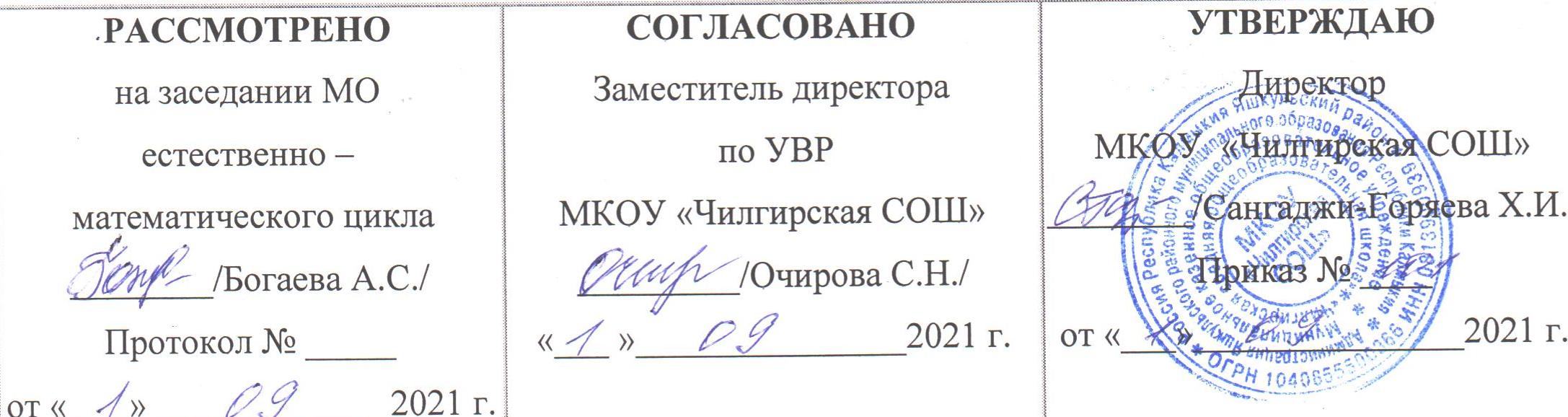 Рабочая программапо предмету (курсу):  «Геометрия»для 7 классана 2021 – 2022 учебный годСоставитель: учитель математикиЭлеева Джиргал Баатровна                  ПОЯСНИТЕЛЬНАЯ ЗАПИСКА	Рабочая  программа по геометрии для 7  класса основной общеобразовательной школы разработана  на основе федерального компонента государственного образовательного стандарта основного общего образования по математике,«Обязательного минимума содержания основного  общего  образования по  математике» и программы общеобразовательных учреждений по геометрии 7–9 классы,  к учебному комплексу для 7-9 классов (авторы Л.С.Атанасян, В.Ф.Бутузов, С.Б.Кадомцев, Э.Г.Позняк, И.И.Юдина  составитель Т.А. Бурмистрова – М: «Просвещение», 2013. – с. 19-43), и авторской программы по геометрии для 7-9 классов (авторы – Л.С. Атанасян, В.Ф. Бутузов, С.Б. Кадомцев и др. – 2-е издание. – М.: Просвещение, 2013г.)Рабочая программа по геометрии   рассчитана на 2 ч в неделю (70 ч в год).              Изучение предмета направлено на достижение следующих целей:овладение системой математических знаний и умений, необходимых для            применения в практической деятельности, изучения смежных дисциплин,   продолжения образования;интеллектуальное развитие,формирование качеств личности, необходимых человеку для полноценной жизни в современном обществе: ясность и точность мысли, критичность мышления, интуиция, логическое мышление, элементы алгоритмической культуры, пространственных представлений, способность к преодолению трудностей;формирование представлений об идеях и методах математики как универсального языка науки и техники, средства моделирования явлений и процессов;воспитание культуры личности, отношения к математике как к части общечеловеческой культуры, понимание значимости математики для научно-технического прогресса.            На протяжении изучения материала предполагается закрепление и отработка основных умений и навыков, их совершенствование, а также систематизация полученных ранее знание, таким образом, решаются следующие задачи:введение терминологии и отработка умения ее грамотно использования;развитие навыков изображения планиметрических фигур и простейших геометрических конфигураций;совершенствование навыков применения свойств геометрических фигур как опоры при решении задач;формирования умения решения задач на вычисление геометрических величин с применением изученных свойств фигур и формул;совершенствование навыков решения задач на доказательство;отработка навыков решения задач на построение с помощью циркуля и линейки;расширение знаний учащихся о треугольниках, четырёхугольниках и окружности.Механизмы формирования ключевых компетенций обучающихсяЦенностно-смысловые компетенции   реализуются  на уроках решения прикладных задач, при этом формируются собственные ценностные ориентиры по отношению к изучаемым учебным предметам и сферам деятельности. Учебно - познавательная  - готовность обучающегося к самостоятельной познавательной деятельности, планированию, анализу, рефлексии, самооценке учебно-познавательной деятельности, умению отличать факты от домыслов, владению измерительными навыками, использованию вероятностных, статистических и иных методов познания. Информационная - готовность обучающегося самостоятельно работать с информацией различных источников, искать, анализировать и отбирать необходимую информацию, организовывать, преобразовывать, сохранять и передавать ее. Коммуникативная - включает знание необходимых языков, способов взаимодействия с окружающими и удаленными людьми и событиями, предусматривает навыки работы в группе, владение различными специальными ролями в коллективе. Обучающийся должен уметь представить себя,  задать вопрос, вести дискуссию.                                  ПЛАНИРУЕМЫЕ  РЕЗУЛЬТАТЫ ОСВОЕНИЯ УЧЕБНОГО ПРЕДМЕТАЛичностные результаты:Готовность и способность обучающихся к саморазвитию и самообразованию на основе мотивации к  обучению и познанию;Сформированность коммуникативной компетентности в общении и сотрудничестве со сверстниками,  старшими и младшими в образовательной,учебно-исследовательской, творческой и других видах   деятельности;Умение ясно, точно, грамотно излагать свои мысли в устной и письменной речи, понимать смысл   поставленной задачи, выстраивать аргументацию,приводить примеры и контрпримеры;Креативность мышления, инициативы, находчивости, активность при решении арифметических задач;Умение контролировать процесс и результат учебной математической деятельности;Метапредеметные результаты:Способность самостоятельно планировать альтернативные пути достижения целей, осознанно выбиратьнаиболее эффективные способы решения учебных и познавательных задач;Умение осуществлять контроль по образцу и вносить необходимые коррективы;Умение устанавливать причинно-следственные связи; строить логические рассуждения, умозаключения(индуктивные, дедуктивные и по аналогии) и выводы;Умение создавать, применять и преобразовывать знаково-символические средства, модели и схемы длярешения учебных и познавательных задач;Развитие способности организовывать учебное сотрудничество и совместную деятельность с учителем исверстниками: определять цели, распределять функции и роли участников, взаимодействовать и находитьобщие способы работы; умения работать в группе: находить общее решение и разрешать конфликты наоснове согласования позиций и учёта интересов; слушать партнёра; формулировать, аргументировать и отстаивать   своё мнение;Понимание сущности алгоритмических предписаний и умения действовать в соответствии с предложеннымалгоритмом;Способность планировать и осуществлять деятельность, направленную на решение задач исследовательского характераПредметные результаты:Умение работать с математическим текстом (структурирование, извлечение необходимой информации),точно и грамотно выражать свои мысли в устной и письменной речи, применяя математическую    терминологию и символику;развития способности обосновывать суждения, проводить классификацию;Владение базовым понятийным аппаратом: иметь представление о выражении, уравнении, системе    уравнений и способах преобразования ирешения их; о функции и графике, степени с натуральным   показателем; об основных геометрических объектах (точка,прямая (параллельные и перпендикулярные),  углы (смежные, вертикальные, образованные параллельными прямыми и секущей),треугольники(свойства  равнобедренного и прямоугольного треугольников, признаки равенства треугольниковформирования  представлений о статистических закономерностях в реальном мире и различных способах их изучения;Умение выполнять арифметические преобразования рациональных выражений, применять их для решения    учебных математических задач и задач,возникающих в смежных учебных предметах;Умение пользоваться изученными математическими формулами; применять изученные понятия, результатыи методы при решении задач из различных разделов курса, в том числе задач, не сводящихся к непосредственному применениюизвестных алгоритмов.	В результате изучения геометрии   обучающийся научится:пользоваться геометрическим языком для описания предметов окружающего мира;распознавать геометрические фигуры, различать их взаимное расположение;изображать геометрические фигуры; выполнять чертежи по условию задач; распознавать на чертежах, моделях и в окружающей обстановке основные пространственные тела, изображать их;вычислять значения геометрических величин (длин, углов); решать геометрические задачи, опираясь на изученные свойства фигур и отношений между ними, применяя дополнительные построения и алгебраический  аппарат;проводить доказательные рассуждения при решении задач, используя   известные   теоремы,   обнаруживая возможности  для их использования;решать простейшие планиметрические задачи в пространстве;получит возможность использовать приобретенные знания и умения в  практической деятельности и повседневной жизни для :описания реальных ситуаций на языке геометрии;решения практических задач, связанных с нахождением геометрических величин;построений геометрическими инструментами (линейка, угольник, циркуль, транспортир).                                       Содержание учебного предмета2 часа в неделю, всего 70 ч.Начальные геометрические сведения (10 часов, из них 1 контрольная работа)Прямая, отрезок, луч и угол. Виды углов. Обозначение углов. Сравнение отрезков и углов. Измерение отрезков. Измерение углов. Единицы измерения. Транспортир. Перпендикулярные прямые. Вертикальные и смежные углы.  Треугольники (17 часов, из них 1 контрольная работа)   Первый признак равенства треугольников. Условие и заключение теоремы. Перпендикуляр к прямой. Медианы, биссектрисы и высоты треугольника. Свойство углов при основании равнобедренного треугольника. Свойство биссектрисы равнобедренного треугольника. Второй признак равенства треугольников. Третий признак равенства треугольников Задачи на построение. Построение угла, равного данному. Построение биссектрисы угла. Построение перпендикулярных прямых. Построение середины отрезка.   Параллельные прямые (10 часов, из них 1 контрольная работа)    Признак параллельности двух прямых по равенству накрест лежащих углов. Признак параллельности двух прямых по равенству соответственных углов. Признак параллельности двух прямых по равенству односторонних углов. Аксиома параллельных прямых. Теорема о накрест лежащих углах, образованных двумя параллельными прямыми и секущей. Теорема об односторонних и соответственных углах, образованных двумя параллельными прямыми и секущей.Соотношения между сторонами и углами треугольника (19 часов, из них 2 контрольные работы)Сумма углов треугольника. Остроугольный, прямоугольный, тупоугольный треугольники. Соотношения между сторонами и углами треугольника. Неравенство треугольника. Свойства прямоугольных треугольников. Признаки равенства прямоугольных треугольников. Расстояние от точки до прямой. Расстояние между параллельными прямыми. Построение треугольника по двум сторонам и углу между ними. Построение треугольника по стороне и двум прилежащим к ней углам. Построение треугольника по трём сторонамПовторение (14 часов, из них 1 контрольная работа )Календарно- тематическое планирование№ п/пНаименование разделов и темВсего часовКонтрольные работыНачальные геометрические сведения.101Треугольники.171Параллельные прямые.101Соотношения между сторонами и углами треугольника.192Повторение. Решение задач141Итого:706№ п\пТема урокаКол-во часовКол-во часовКол-во часов№ п\пТема урокаКол-во часовКол-во часовКол-во часовНАЧАЛЬНЫЕ ГЕОМЕТРИЧЕСКИЕ СВЕДЕНИЯНАЧАЛЬНЫЕ ГЕОМЕТРИЧЕСКИЕ СВЕДЕНИЯНАЧАЛЬНЫЕ ГЕОМЕТРИЧЕСКИЕ СВЕДЕНИЯ1212121.Прямая и отрезок, луч и угол2223.Сравнение отрезков и углов1114.Длина отрезка1115.Измерение углов1116.Измерение углов на местности1117.Перпендикулярные прямые. Смежные и вертикальные углы2229.Решение задач33312.Контрольная работа №1 по теме: «Измерение отрезков и углов»111ТРЕУГОЛЬНИКИТРЕУГОЛЬНИКИТРЕУГОЛЬНИКИ17171713.Анализ контрольной работы. Треугольники.11114.Первый признак равенства треугольников22216.Медианы, биссектрисы и высоты треугольника22218.Свойства равнобедренного треугольника11119.Второй признак равенства треугольников22221.Третий признак равенства треугольников22223.Задачи на построение. Окружность11124.Задачи на построение.22226.Решение задач по теме: «Треугольники»33329.Контрольная работа  №2по теме: «Треугольники»111ПАРАЛЛЕЛЬНЫЕ ПРЯМЫЕПАРАЛЛЕЛЬНЫЕ ПРЯМЫЕПАРАЛЛЕЛЬНЫЕ ПРЯМЫЕ16161630.Анализ контрольной работы. Признаки  параллельности прямых11131.Признаки параллельности прямых33334.Практические способы построения параллельных прямых11135.Об аксиомах в геометрии11136.Аксиома параллельных прямых11137.Следствия из аксиомы  параллельных прямых22239.Теоремы об углах, образованных двумя параллельными прямыми и секущей33342.Решение задач по теме «Параллельные прямые»33345.Контрольная работа  №3по теме: «Параллельные прямые»111СООТНОШЕНИЕ МЕЖДУ СТОРОНАМИ  И УГЛАМИ ТРЕУГОЛЬНИКАСООТНОШЕНИЕ МЕЖДУ СТОРОНАМИ  И УГЛАМИ ТРЕУГОЛЬНИКАСООТНОШЕНИЕ МЕЖДУ СТОРОНАМИ  И УГЛАМИ ТРЕУГОЛЬНИКА20202046.Анализ контрольной работы.Сумма углов треугольника11147.Сумма углов треугольника11148.Соотношение между сторонами и угламитреугольника22250.Неравенство треугольника                  11151.Контрольная работа  №4 по теме: «Соотношение между сторонами  и углами треугольника»11152.Некоторые свойства прямоугольных треугольников22254.Признаки равенства прямоугольных треугольников22256.Построение треугольника по трем элементам44460.Решение задач по теме: «Соотношениемежду сторонами и углами треугольника»55565.Итоговая контрольная работа № 5111ПОВТОРЕНИЕПОВТОРЕНИЕПОВТОРЕНИЕ55566.Анализ контрольной работы. Решение задач11167.Практическая работа на местности (урок на пришкольном участке)11168.Треугольники11169.Решение задач Медианы, биссектрисы и высоты треугольника11170.Признаки  равенства треугольников 111ИтогоИтогоИтого70 часов